Children’s Services Strategic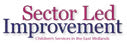 Senior Leadership (CSSSL)An East Midlands leadership development programme Expression of Interest Form2021/22 Cohort: Sept 2021 - April 2022Please complete and upload this form by Friday 2nd July at www.sectorledimprovement.co.uk/csssl/ to express your interest in taking part  in this programme. The East Midlands group of DCSs will consider all submissions in mid-July and award places, creating a cohort that has good balance across different areas of service, partnerships and geographical areas.Before submitting this EoI please ensure that you have the necessary permission or level of autonomy thatenables you to take part in all aspects of the programme.If you are already following a career within LA children’s service, please use this form to describe your future career plans. If you work with a non-LA organisation and plan/hope to be developing your leadership role to work more closely with LA children’s services as a key strategic partner, then tailor your responses accordingly.Name: Please upload this form by Friday 2nd July at www.sectorledimprovement.co.uk/csssl/Brief summary of your recent career (200 word max)Briefly describe your hopes and aspirations for the next stage of your career or your leadership work with LA children’s services (200 word max)Please describe how participating in the programme and developing the CSSSL Qualities is important and relevant to your future plans (200 word max)What do you want to get out of the CSSSL programme? How you are hoping that it might help    you to develop? (200 word max)Is there any further information that you would want to be considered when places are awarded for this programme?  (200 word max)